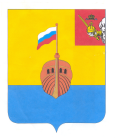 РЕВИЗИОННАЯ КОМИССИЯ ВЫТЕГОРСКОГО МУНИЦИПАЛЬНОГО РАЙОНА162900, Вологодская область, г. Вытегра, пр. Ленина, д.68тел. (81746)  2-22-03,  факс (81746) ______,       e-mail: revkom@vytegra-adm.ruКРАТКАЯ  ИНФОРМАЦИЯ по результатам проведения экспертно-аналитического мероприятия«Аудит муниципальных закупок, осуществляемых Бюджетным учреждениемспорта муниципального образования «Город Вытегра»«Центр физической культуры и спорта» Наименование (тема) экспертно-аналитического мероприятия: «Аудит муниципальных закупок, осуществляемых Бюджетным учреждением спорта муниципального образования «Город Вытегра» «Центр физической культуры и спорта»Основание проведения мероприятия: пункт 5 «Муниципальное образование «Город Вытегра» раздела IV плана работы Ревизионной комиссии Вытегорского муниципального района на 2017 год, распоряжение председателя Ревизионной комиссии Вытегорского муниципального района № 5 от 13.02.2017 года.Цель мероприятия: анализ и оценка законности, результативности (эффективности и экономности) расходов на закупки.Объект мероприятия: Бюджетное учреждение спорта муниципального образования «Город Вытегра» «Центр физической культуры и спорта»Проверяемый период времени: 2016 год.Сроки проведения  мероприятия: с 28.02.2017 года по 20.03.2017 года.Исполнители мероприятия: О.Е. Нестерова – аудитор Ревизионной комиссии Вытегорского муниципального района.Результаты контрольного мероприятия          Анализ организационного и нормативного обеспечения закупок у объекта аудита, включая оценку системы ведомственного контроля в сфере закупок.          В нарушение части 2 статьи 38 Федерального закона № 44 –ФЗ в Учреждении отсутствует контрактный управляющий.          В нарушение статьи 100 Федерального закона № 44-ФЗ Учредителем не осуществляются мероприятия по ведомственному контролю в отношении подведомственного заказчика.             Анализ и оценка целесообразности, обоснованности, своевременности расходов на закупки.          Планирование закупок должно осуществляться из целей осуществления закупок, которые предусмотрены ст. 13 Федерального закон №44 - ФЗ. К основным целям осуществления закупок на муниципальном уровне относятся:  - достижения целей и реализации мероприятий, предусмотренных муниципальными    программами;                                                                                                                                 -  -  -выполнения функций и полномочий муниципальных органов.          В соответствии с пунктом 2.1 Устава Учреждение осуществляет свою деятельность в соответствии с предметом и целями деятельности, в целях обеспечения реализации предусмотренных законодательством Российской Федерации полномочий органов государственной власти в сфере физической культуры и спорта.          Все закупки, которые осуществлены Учреждением в 2016 году соответствуют целям и задачам, поставленным перед Учреждением. Наибольший объем закупок направлен на обеспечение деятельности самого Учреждения.          В 2016 году заключены договоры: 1) на потребление электроэнергии (на объектах, переданных Учреждению Администрацией муниципального образования «Город Вытегра» в безвозмездное пользование);         Заключен договор энергоснабжения № 4031/666 для государственных (муниципальных) нужд от 11.01.2016 г. с ОАО «Вологодская сбытовая компания» на сумму 190000,00 рублей. Контракт Учреждением исполнен на сумму 162372,60 рублей;2)  на оказание услуг по вывозу, утилизации твердых бытовых отходов:         - Договор № 3/1 на оказание услуг по вывозу, утилизации (захоронению) твердых бытовых отходов (сумма в договоре отсутствует, дата не указана) с ООО «ЭКОСТАР»;        Принято и оплачено счетов за оказанные услуги на сумму 1283,81 рублей;3) на обучение по программе «Пожарно-технический минимум»:       - Договор № 749 на оказание образовательных услуг ПТМ от 24.05.2016 г с АНО «Центр ЩИТ» на сумму 1000,0 рублей;4) на обучение по охране труда:      - Договор № 750 на оказание образовательных услуг от 24.05.2016 г. с АНО «Центр ЩИТ» на сумму 1700,0 рублей;5) на услуги по скашиванию травы:     - Договор на предоставление услуг по скашиванию травы в г. Вытегра муниципального образования «Город Вытегра» от 01.08.2016 г. с Муниципальным предприятием города Вытегра «Служба благоустройства» в сумме 470,20 рублей;6) неисключительные права использования программы «СБИС»:     - Сублицензионный договор № 46110799 от 07.11.2016 г. с ООО «СБИС ЭО» в сумме 6300,0 рублей;7) приобретена головка триммера:    - Договор поставки № 28-М 3 от 06.07.2016 г. с ИП Нефедовым Э.О. в сумме 562,0 рублей.         Всего по данным проверки на обеспечение деятельности самого Учреждения в 2016 году за счет средств субсидии заключено 7 договоров на сумму 200032,20 рублей. Также в 2016 году осуществлены закупки по авансовым отчетам: оплачены услуги связи на сумму 1600,0 рублей, приобретение ГСМ – 2525,37 рублей. В рамках договора энергоснабжения № 4031/666 Учреждению оказаны услуги по ограничению и возобновлению режима потребления электроэнергии на сумму 33460,40 рублей.          В течение года Учреждением приняты счета по договорам, заключенным в 2013 г, 2014 г., за услуги, оказанные в 2016 году:     - аренда офиса с января по май 2016 года, принято счетов на сумму 5000,0 тыс. рублей. Договор с ООО «Белозерский порт» № 1808/2014 от 01.10.2014 года;     - услуги по технологическому присоединению. Договор № ВЭ2.3 -13\0080 от 31.01.2013 г. с ПАО «МРСК Северо-Запад», принят счет на сумму 550,0 рублей.         Учреждением в 2016 году заключались договоры на покупку основных средств и материальных запасов:   -    Договор поставки б/н от 12.02.2016 г. с ИП Балуковым А.В. на сумму 18195,0 рублей. Приобретены лыжи, лыжные крепления, смазка скольжения;  -    Договор поставки № 36-М 3 от 15.02.2016 г. с ИП Нефедовым Э.О. на сумму 6634,0 рублей. Приобретены ботинки лыжные, крепления для лыж.  -   Договор б/н от 13.07.2016 г. с ООО «РПГ МедиаФормат» на сумму 11000,0 рублей. Приобретение баннера.              По авансовым отчетам приобретено наградного материала на сумму 11760,0 рублей.           Учреждением заключен Договор поставки № 24-М1от 22.03.2016 г. с ИП Нефедовым Э.О. на сумму 1853,0 на приобретение канцелярских товаров. Оплата произведена за счет средств от приносящей доход деятельности.                Под обоснованностью расходов на закупки понимается наличие обоснования, составленного с учетом требований статьи 18 Федерального закона № 44 - ФЗ.  Обоснование закупки осуществляется заказчиком при формировании плана закупок, плана-графика и заключается в установлении соответствия планируемой закупки целям осуществления закупок, определенным с учетом положений статьи 13 Федерального закона № 44- ФЗ.        Все закупки Учреждением осуществлены у единственного поставщика в соответствии с пунктами 4,29 части 1 статьи 93 Федерального закона 44-ФЗ.  Согласно части 4 статьи 93 Федерального закона 44-ФЗ при осуществлении закупок в соответствии с указанными пунктами расчет и обоснование цены контракта не требуется.         Под своевременностью расходов на закупки понимается установление и соблюдение заказчиком сроков, достаточных для реализации контракта и достижения целей осуществления закупок в надлежащее время и с минимальными издержками.          Энергоснабжение Учреждению требуется круглогодично. Контракт на энергоснабжение заключен в начале года (11.01.2016 г.) и действует по 31.12.2016 г. Остальные договоры заключались по мере необходимости.         При заключении договоров Учреждением устанавливались и соблюдались сроки, достаточные для их реализации и достижения целей осуществления закупок.   Анализ и оценка эффективности и результативности расходов на закупки         Под эффективностью расходов на закупки понимается использование бюджетных средств, обеспечивающее лучшие условия исполнения контракта по достижению запланированных целей осуществления закупок, и определяемое с применением критериев, в том числе указанных в документации о закупке.          Непосредственно влияет на эффективность осуществления закупок принцип обеспечения конкуренции. Учреждение заключает контракты, договоры с единственным поставщиком, а значит на этапе планирования и заключения договоров невозможно получить экономию бюджетных средств.         В ходе проверки выяснилось, что Учреждение нарушало условия расчетов, установленные контрактами, имеется просроченные дебиторская и кредиторская задолженности. Наличие данных недостатков в работе Учреждения приводит к неэффективному использованию бюджетных средств, под которым могут выступать платежи по пеням, штрафам, госпошлине в случае, если поставщик обратиться в суд.            Под результативностью расходов на закупки понимается степень достижения заданных результатов обеспечения муниципальных нужд (наличие товаров, работ и услуг в запланированном количестве (объеме) и качестве) и целей осуществления закупок.           При анализе осуществления закупок, выявлено, что закупки произведены с целью выполнения функций и полномочий администрации МО «Город Вытегра» в области физической культуры и спорта.          По всем заключенным контрактам, договорам получены услуги, товары, обозначенные в контрактах, в нужном объеме и качестве.         Несмотря на результативность расходов на закупки, можно сказать - закупки произведены без соблюдения принципа эффективности расходования бюджетных средств.   Анализ и оценка законности расходов         Под законностью расходов на закупки понимается соблюдение участником контрактной системы в сфере закупок законодательства Российской Федерации и иных нормативных правовых актов о контрактной системе в сфере закупок.         План – график на 2016 год в ЕИС не размещен. Проверкой выявлено: план – график Учреждением не составлен. Соответственно, в   нарушение части 2 статьи 72 Бюджетного кодекса Российской Федерации все договоры в 2016 году Учреждением заключены без размещения в плане-графике.           В 2016 году Учреждение заключало договоры только с единственным поставщиком.          Заключение договора на энергоснабжение с гарантирующим поставщиком электрической энергии может производиться без применения конкурентных способов в соответствии с пунктом 29 части 1 статьи 93 Федерального закона 44-ФЗ.          Все остальные договоры заключены в соответствии с пунктом 4 части 1 статьи 93 Федерального закона 44-ФЗ.         В ходе проверки выявлено: в проверяемом периоде Учреждением принимались счета к оплате за оказанные услуги в 2016 году по договорам, заключенным в 2013 году – Договор ВЭ2.3-13\0080 от 31.01.2013 г с ПАО «МРСК Северо-Запад» на услуги по технологическому присоединению, в 2014 году - Договор № 1808/2014 от 01.10.2014 годас ООО «Белозерский порт» на аренду офиса, хоккейного корта. Оказание услуг в 2016 году по договорам, заключенным в предыдущие годы стало возможно при условии пролонгации договоров. Согласно части 2 статьи 72 Бюджетного кодекса Российской Федерации государственные (муниципальные) контракты заключаются в соответствии с планом-графиком закупок товаров, работ, услуг и оплачиваются в пределах лимитов бюджетных обязательств. Таким образом договоры заключается на определенный срок в пределах выделенных лимитов бюджетных обязательств. Условие договора о пролонгации не позволяет определить срок окончания правоотношений сторон, а также увеличивает цену договора до размера, превышающего установленное пунктом 4 части 1 статьи 93 Закона N 44-ФЗ ограничение (не более 100 тыс. руб.). Включение в договор условия о пролонгации договора неправомерно.           В договорах поставки № 36-М 3 от 15.02.2016 г. с ИП Нефедовым Э.О. на сумму 6634,0 рублей, б/н от 12.02.2016 г. с ИП Балуковым А.В. на сумму 18195,0 рублей,  договор поставки № 28-М 3 от 06.07.2016 г. с ИП Нефедовым Э.О. на сумму 562,0 рубля отсутствует наименование и количество товара. Договор поставки является разновидностью договора купли-продажи. Поэтому в соответствии с п. 5 ст. 454 Гражданского кодекса Российской Федерации к нему применяются общие нормы закона о договорах купли-продажи. В силу пункта 3 статьи 455 условия договора поставки считаются согласованными, если договор позволяет определить наименование и количество товара. Несогласованность условий о наименовании и количестве товара делает договор незаключенным. Незаключенный договор не создает никаких прав и обязанностей для его сторон.          В нарушение части 2 статьи 34 Федерального закона 44-ФЗ при заключении контрактов и договоров не предусмотрено условие что цена контракта является твердой и определяется на весь срок исполнения контракта. По данным проверки всего Учреждением заключено 12 договоров на сумму 236411,20 рублей.         При проверке исполнения контрактов, договоров выявлено, что Учреждением не соблюдалась платежная дисциплина:    -  Договором № 4031 / 666 от 11.01.2016 г. на энергоснабжение предусмотрены условия оплаты: 30 процентов стоимости от подлежащего оплате объема покупки в месяце до 10 числа этого месяца и 40 процентов до 25 числа этого месяца, до 18 числа следующего за расчетным оплачивается объем с учетом средств внесенных ранее после получения счета-фактуры и акта приема-передачи электрической энергии. Учреждением не соблюдался порядок расчетов, установленный договором -  предусмотренные договором авансовые платежи не перечислялись, оплата счетов – фактуры своевременно не производилась. Согласно пункта 7 договора потребитель несет ответственность в соответствии с действующим законодательством, что означает - в случае просрочки исполнения заказчиком обязательств, предусмотренных договором, начисляются пени за неисполнение условий договора в размере одной трехсотой действующей на дату уплаты пеней учетной ставки Центрального банка Российской Федерации от не уплаченной в срок суммы. В случае предъявления поставщиком пени за просрочку, уплаченные Учреждением суммы пеней будут рассматриваться как неэффективное расходование бюджетных средств.         В течение 2016 года оплачено с нарушением сроков 6 счетов на сумму 127630,48 рублей.        План закупок, план – график на 2017 год не составлены. Ревизионная комиссия обращает внимание, что с 01.01.2017 г. вступила в действие часть 11 статьи 21 Федерального закона 44-ФЗ, согласно которой запрещено проводить закупки, которые не включены в планы-графики. Согласно ч. 8 ст. 17 и ч. 10 ст. 21 Федерального закона 44-ФЗ план закупок и план-график формируются учреждением при планировании финансово-хозяйственной деятельности бюджетного учреждения и утверждаются в течение десяти рабочих дней после утверждения плана финансово-хозяйственной деятельности бюджетного учреждения. Утвержденные план закупок и план-график подлежат размещению в единой информационной системе в течение трех рабочих дней со дня утверждения или изменения таких планов, за исключением сведений, составляющих государственную тайну (ч. 9 ст. 17 и ч. 15 ст. 21 Федерального закона 44-ФЗ).         Согласно ч. 4 ст. 7.29.3 КоАП РФ нарушение срока утверждения плана закупок, плана-графика закупок (вносимых в эти планы изменений) или срока размещения плана закупок, плана-графика закупок (вносимых в эти планы изменений) в единой информационной системе в сфере закупок влечет наложение на должностных лиц административного штрафа в размере от 5000 до 30 000 руб.         Выводы: 1.Выявлены нарушения части 2 статьи 38 Федерального закона № 44-ФЗ – у объекта проверки отсутствует контрактный управляющий. 2. В нарушение статьи 100 Федерального закона № 44-ФЗ Учредителем не осуществляются мероприятия по ведомственному контролю в отношении подведомственного заказчика. 3. Все закупки, которые осуществлены Учреждением в 2016 году соответствуют целям и задачам, поставленным перед Учреждением.4. Все закупки Учреждением осуществлены у единственного поставщика в соответствии с пунктами 4, 29 части 1 статьи 93 Федерального закона 44-ФЗ и не требуют расчета и обоснование цены контракта.  5. При заключении договоров Учреждением устанавливались и соблюдались сроки, достаточные для их реализации и достижения целей осуществления закупок.6. Закупки произведены без соблюдения принципа эффективности расходования бюджетных средств. 7. В нарушение статьи 21 Федерального закона 44-ФЗ план – график на 2016 год не составлен.8. В нарушение части 2 статьи 72 Бюджетного кодекса Российской Федерации договоры заключены без размещения в плане-графике. 9. Использование пролонгированных договоров. 10. В трех договорах на сумму 25391,0 рублей не указано наименование и количество товара. 11. В нарушение части 2 статьи 34 Федерального закона 44-ФЗ при заключении контрактов и договоров не предусмотрено условие что цена контракта является твердой и определяется на весь срок исполнения контракта.12. При исполнении договора № 4031 / 666 от 11.01.2016 г. на энергоснабжение выявлено, что Учреждением не соблюдалась платежная дисциплина: в течение 2016 года оплачено с нарушением сроков 6 счетов на сумму 127630,48 рублей.13.  План закупок, план – график на 2017 год не составлены.Общая сумма проверенных средств –  648,9 тыс. рублей, выявлено нарушений на сумму     127,6 тыс.рублей (  19,7 %). Предложения по устранению выявленных нарушений и недостатков в управлении и ведомственном контроле, правовом регулировании проверяемой сферы.Директору Бюджетного учреждения спорта муниципального образования «Город Вытегра» «Центр физической культуры и спорта»1.Назначить контрактного управляющего в учреждении. 2. План закупок, План – график закупок утвердить и  разместить в ЕИС, вносить изменения в него в соответствии с Федеральным законом Российской Федерации от  05.04.2013 № 44- ФЗ «О контрактной системе в сфере закупок товаров, работ, услуг для обеспечения государственных и муниципальных нужд».3. Заключение договоров осуществлять только в соответствии с размещенным в ЕИС плане-графике закупок. 4. При заключении контрактов, договоров исключить нарушение пункта 5 статьи 161 Бюджетного кодекса Российской Федерации, а именно учитывать ранее возникшие обязательства перед поставщиками услуг. 5. В целях исключения риска неэффективного расходования бюджетных средств при исполнении контрактов, договоров соблюдать все условия  контрактов и договоров. 6. При заключении контрактов и договоров включать все предусмотренные частью 2 статьи 34 Федерального закона 44-ФЗ обязательные условия.Администрации Муниципального образования «Город Вытегра» Обеспечить исполнение статьи 100 Федерального закона № 44-ФЗ в части осуществления мероприятий по ведомственному контролю в отношении подведомственного заказчика. Другие предложения:  Материалы проверки направить в прокуратуру Вытегорского района для правовой оценки действий должностных лиц. Предлагаемые представления и/или предписания:  предписание исх. № 46 от 05 апреля 2017 года директору Бюджетного учреждения спорта муниципального образования «Город Вытегра» «Центр физической культуры и спорта», информационное письмо исх. № 47 от 05 апреля 2017 года с предложениями Главе Муниципального образования «Город Вытегра».Председатель Ревизионной комиссии                                              _____________             / Н.В.Зелинская/                                                                                                                           М.П.